Договорна аварийно-диспетчерское обслуживание многоквартирного жилого дома № ______________г. Санкт - Петербург                                                                                          «__» ________ 20__ г.______________, в лице _________________, действующего на основании Устава, именуемое в дальнейшем «Заказчик», с одной стороны, иООО «ГИЛЬДИЯ СЕРВИСА», в лице Генерального директора Брилинского Л. В., действующего на основании Устава, именуемое в дальнейшем «Подрядчик», с другой стороны, заключили настоящий договор о нижеследующем:1. Предмет договораПодрядчик обязуется оказывать услуги, указанные в пункте 1.2 настоящего договора, а Заказчик обязуется принять результаты работы и оплатить их.Заказчик поручает, а Подрядчик принимает на себя обязательство осуществлять аварийное обслуживание внутренних электрических, тепловых и водопроводно-канализационных сетей, расположенных в жилых домах согласно адресного списка, указанного в Приложении №1.Общая площадь: ________________ м2Состав и предельные сроки устранения неисправностей при проведении аварийного обслуживания зданий Заказчика приведены в Приложении № 2. Выполнение работ по настоящему договору осуществляется Подрядчиком круглосуточно, выполнение аварийных работ в нормативное время, при этом аварии в ночное время только локализуются. Устранение причин аварии производится в дневное время. Время прибытия аварийной службы не более 30 минут.За домом закрепляется необходимый для эффективной эксплуатации обслуживающий персонал: сантехник, электрик.Услуги аварийного обслуживания.Отключение аварийного участка и слив воды из него, для локализации аварии или для проведения последующих ремонтных работ.Установка бандажей на трубопроводе.Установка хомутов на аварийном участке трубопровода (длина участка не   превышает диаметра проходного сечения трубопровода).Замена на аварийном участке съёмных резьбовых элементов (сгонов, бочат, муфт, контргаек).Ликвидация засоров канализации внутри строения.Ликвидация засора канализационных труб «лежаков» до первого колодца.Ликвидация течи путём уплотнения соединений труб, арматуры и нагревательных приборов.Отключение стояков на отдельных участках трубопроводов, опорожнение отключённых участков систем центрального отопления и горячего водоснабжения и обратное наполнение их с пуском системы после устранения неисправности.Включение системы отопления после проведения аварийно-ремонтных работ, запуск системы в эксплуатацию по временной или постоянной схеме и проверка циркуляции теплоносителя.Замена плавких вставок в электрощитах. Зачистка контактов и присоединение проводов.Устранение короткого замыкания.Круглосуточная работа диспетчерской службы, осуществляющая.Приём заявок на оперативное устранение неисправностей и повреждений (в т.ч.    аварийных).Учёт заявок в специальных журналах.Контроль по срокам и качеству выполнения заявок.Телефоны аварийно-диспетчерской службы – 8-812-502-14-01 или 8-812-240-11-82.2. Права и обязанности сторон2.1. Подрядчик обязан:2.1.1. Обеспечить аварийно-диспетчерское обслуживание внутридомовых инженерных сетей  домов, находящихся в управлении Заказчика, в пределах границ эксплуатационной ответственности (Приложение № 3 к настоящему договору).2.1.2. По получении заявки немедленно выслать аварийную бригаду рабочих для ликвидации аварии. Обеспечить прибытие аварийной бригады в течение 30 минут после принятия заявки.2.1.3. При необходимости локализовать аварию путём отключения отдельных стояков, участков или всей системы, имеющих повреждения, от общих сетей.2.1.4. Ликвидировать неисправность сетей и оборудования путём проведения мелкого ремонта для устранения течи, прочистки мест засора, замены плавких вставок и предохранителей в электрощитах. 2.1.5. При крупных авариях сообщать ответственному представителю Заказчику о выполненных работах и давать предложения по проведению необходимого ремонта инженерного оборудования и ликвидации последствий аварии. В течение 2-х (двух) часов (либо, сразу по окончанию ликвидации аварийной ситуации) сообщить в диспетчерскую службу Заказчика о выполненных работах и давать предложения по проведению необходимого ремонта инженерного оборудования и ликвидации последствий аварии.2.1.6. Выполнять работы по поддерживанию работоспособности внутреннего инженерного оборудования и сетей, устранять мелкие повреждения и неисправности, возникающие в процессе эксплуатации инженерных сетей и оборудования в помещениях Заказчика на основании поступивших заявок. Немедленно предупредить Заказчика обо всех, не зависящих от него обстоятельствах, которые создают невозможность выполнения работ, предусмотренных настоящим договором. Уведомлять Заказчика об отключении или ином изменении режимов работы инженерных сетей и причины таких изменений.Обеспечить сотрудников аварийно-диспетчерской службы служебными удостоверениями, опознавательными знаками (бейдж, нашивка на одежду и др.) с указанием названия организации, фамилии, имени, отчества (при наличии) и профессиональной специализации, а также одноразовыми бахилами. Предоставить список должностных лиц, автотранспорта Подрядчика, контактные телефоны и прочую необходимую информацию в целях осуществления пропускного режима на объектах Заказчика.По согласованию сторон предоставить акты сдачи-приёмки выполненных работ по настоящему договору до 1 числа, следующего за расчётным, через электронный документооборот (СБИС, Контур), либо почтой России на юридический адрес Заказчика указанный в юридических реквизитах настоящего Договора.2.2.  Заказчик обязан: Передать Подрядчику копии необходимой технической документации на жилые дома, сведения о поставщиках коммунальных услуг. Предоставить список ответственных лиц, предоставляющих доступ в нежилые помещения, и их контактные телефоны, а также сведения о балансовых принадлежностях и зонах эксплуатационной ответственности инженерных систем таких помещений. Своевременно уведомлять Подрядчика о возникшей аварийной ситуации, а также об иных нарушениях в функционировании инженерных систем по телефонам аварийно-диспетчерской службы 8-812-502-14-01, 8-812-240-11-82. Представлять объективную техническую информацию по аварийным ситуациям. Обеспечить свободный и своевременный доступ аварийной бригаде к инженерным сетям и оборудованию (тепловые и водомерные узлы, подвалы, щитовые и т.д.) по предварительно согласованным с Заказчиком спискам персонала и транспорта. Выполнять предложения Подрядчика по ремонту инженерного оборудования, проведению мер по предотвращению аварийных ситуаций. Получить от Подрядчика акты сдачи-приёмки выполненных по настоящему договору работ. Подписать акты до 5 числа месяца, следующего за расчётным, и передать один экземпляр Подрядчику до 10 числа месяца либо мотивировать отказ в письменном виде. В случае уклонения Заказчика от подписания актов выполненных работ и непредставления мотивированного отказа в этот срок до 10 числа месяца, следующего за расчётным, работы считаются выполненными в полном объёме и без замечаний. Оплатить выполненные Подрядчиком работы до 10 числа месяца, следующего за расчётным, в том числе в случае расторжения договора. Организовать и проводить ремонтные работы, за счёт Заказчика,  для восстановления и поддержания работы инженерных сетей.  Заказчик имеет право: Контролировать ход выполнения работ, осуществляемых Подрядчиком, не вмешиваясь в его деятельность. Для проведения контроля Заказчик может назначить ответственных (не более двух по каждому виду работ), письменно уведомить Подрядчика об их назначении  или выполнять это лично.Требовать надлежащего выполнения работ (оказания услуг) Подрядчика, в случае неисполнения или систематического некачественного исполнения Подрядчиком обязательств, если это установлено двусторонними актами, в одностороннем порядке расторгнуть договор, предупредив Подрядчика в письменном виде не менее, чем за месяц и оплатив выполненные работы.Подрядчик имеет право: Выполнять оперативные отключения и включения систем для выполнения обязанностей по настоящему договору, когда другими способами локализовать аварийную ситуацию не возможно. Приостановить выполнение работ по договору, предварительно оповестив  Заказчика за 30 календарный дней, в связи с задолженностью более одного месяца, либо систематическое нарушение отдельных пунктов настоящего договора.Приём заявок и сроки выполнения работ Подрядчик выполняет работы по аварийно-диспетчерскому обслуживанию на основании настоящего договора и заявок Заказчика в аварийно-диспетчерскую службу Подрядчика. Подрядчик ведёт журнал приёма заявок, в котором обязательно отражаются время поступления заявки, содержание заявки, от кого поступила заявка, другая необходимая информация.В случае внедрения Заказчиком автоматизированной системы сбора и обработки заявок от населения, установить на рабочее место диспетчерской службы Подрядчика аналогичное программное обеспечение.  Подрядчик обязан приступить к выполнению работ немедленно по получении заявки и выполнить работы надлежащим образом в кратчайшие сроки. Предельные сроки устранения Подрядчиком неисправностей установлены в Приложении № 2. Стороны договорились о следующем порядке представления и приёма по телефону заявок:ответственный сотрудник диспетчерской службы Заказчика по телефону передаёт заявку на выполнение работ Подрядчику, сообщает свою фамилию (реквизиты лица, подавшего заявку, позволяющие его идентифицировать);ответственный сотрудник Подрядчика подтверждает принятие заявки, а также сообщает свою фамилию (реквизиты лица, принявшего заявку, позволяющие его идентифицировать), время принятия заявки и номер заявки. Заявки на выполнение работ подаются Подрядчику диспетчерской службой Заказчика.  По приезду на объект сотрудник аварийной службы обязан сделать запись (дата, время прибытия, время окончания проведения работ по устранению аварийной ситуации, причина аварийной ситуации, подпись, ФИО) в аварийном журнале Заказчика.Цена договора и порядок расчётов Цена договора определяется Протоколом согласования цен (Приложение № 4) и составляет _________________  руб. ___________ коп.  в месяц (НДС не облагается в связи с применением упрощённой системы налогообложения в соответствии с главой 26.2 НК РФ).Цена договора меняется с учётом:в случае изменения тарифов, устанавливаемых государственной властью Санкт-Петербурга, с момента введения изменений путём направления Заказчику расчётов со ссылкой на нормативный акт;в случае принятия Заказчиком решения об увеличении размера расходов на содержание и ремонт общего имущества многоквартирного дома.Изменение цены оформляется дополнительным соглашением к настоящему договору, после оповещения Заказчика информационным письмом на адрес электронной почты и по почте России.Работы, не предусмотренные договором: капитальный ремонт, ремонт наружных сетей, работы по текущему и внеочередному капитальному ремонту жилых помещений, работы по ликвидации неисправностей инженерного оборудования, строительных конструкций, связанных с нарушением содержания общего имущества собственников дома, работы вследствие повреждения оборудования, возникшего в результате умышленных поломок и хищений, и т.д., оплачиваются Заказчиком за дополнительную плату, предварительно согласовав стоимость и перечень оказываемых услуг, на основание нового договора или по дополнительному соглашению к существующему договору. В случае причинения Подрядчиком ущерба имуществу Заказчика, в том числе общему имуществу собственников помещений в многоквартирном доме, Подрядчик и Заказчик (или его представитель) составляют и подписывают акт о причинении ущерба имуществу Заказчика и (или) общему имуществу собственников помещений в многоквартирном доме, содержащий описание причинённого ущерба и обстоятельств, при которых такой ущерб был причинён. Акт составляется в 2 экземплярах, один из которых передаётся Заказчику (или его представителю), второй - остаётся у Подрядчику. Возмещения ущерба, причинённого в результате действий (бездействия) Подрядчика осуществляется по договорённости с Заказчиком денежными средствами, или восстановительными работами.Оплата услуг по настоящему договору производится в рублях РФ путём перечисления средств на расчётный счёт Подрядчика, указанный в настоящем договоре. Заказчик производит оплату до 10 числа месяца, следующего за расчётным.Ответственность сторон Стороны несут ответственность по условиям настоящего договора в соответствии с действующим законодательством, при этом вина является необходимым основанием ответственности. Заказчик несёт ответственность за последствия несанкционированного проникновения или вмешательства в инженерные сети здания.Подрядчик несёт ответственность за: ущерб причинённый имуществу Заказчика или третьим лицам в случае несвоевременного прибытия (более 30 минут) для ликвидации аварийной ситуации; ущерб нанесённый имуществу Заказчика или имуществу третьих лиц в результате неквалифицированных действий сотрудников аварийной бригады; за охрану труда и соблюдение техники безопасности сотрудников.5.4. Подрядчик не несёт ответственность за: техническое состояние строительных конструкций и инженерных сетей; оборудование здания, не прошедшее капитальный ремонт или замену в сроки, регламентируемые нормативными актами; невыполнение или некачественное и несогласованное выполнение работ третьими лицами; последствия аварии в случае несвоевременного обращения в аварийную службу или не предоставления доступа в аварийное помещение; установку оборудования, не предусмотренную проектом строительства или выполненную без согласования с соответствующими организациями, обслуживающими Заказчика                                   (ГУП «Водоканал СПб»,  ЗАО «Петроэлектросбыт» и др.); повреждения частей здания, инженерно-технических систем, придомовой территории, причинённые собственниками или иными третьими лицами; наличие препятствий, не позволяющих Подрядчику выполнять свои договорные обязанности.5.5. Подрядчик не несёт материальной ответственности за убытки, возникшие за пределами его эксплуатационной  ответственности за инженерные сети (Приложение № 3): для систем водопровода – от наружного фланца вводной задвижки до отсекающего вентиля в помещениях собственников включительно; для систем канализации – от смотрового колодца, к которому присоединены устройства отвода стоков, до присоединения абонента к коммунальной канализационной сети; для систем теплоснабжения – от первого фланца вводной домовой задвижки №1 на прямом трубопроводе до присоединения отопительных приборов в помещениях собственников и до второго фланца вводной домовой задвижки №2 на обратном трубопроводе; для электросетей – от домовых (отводящих) контактов разъединительного устройства ГРЩ до отсекающего устройства (автоматического выключателя) помещений домовладельцев.5.6. Стороны не несут ответственности за невыполнение своих обязательств по договору вследствие форс-мажорных обстоятельств: стихийных явлений природы, забастовок, вооружённых конфликтов, террористических актов.5.7. При нарушении Заказчиком предусмотренных п. 4.6. и 2.2.6. настоящего Договора сроков оплаты и подписания актов выполненных работ Заказчик выплачивает пени в размере 0,8 процента от суммы платежа п. 4.1. за каждый день просрочки сверх установленного срока.Особые условия6.1. Внесение изменений и дополнений в настоящий договор производится по соглашению сторон и оформляется дополнительным соглашением. 6.2. Стороны согласовали, что электронная переписка, осуществляемая Сторонами в рамках выполнения настоящего Договора по e-mail, адреса которых указаны в Приложение №6 настоящего Договора, имеет юридическую силу и является письменным доказательством в соответствии со ст. 75 АПК РФ.6.3. Стороны обязуются в период действия настоящего договора  не передавать свои права и обязанности, связанные с его реализацией третьим лицам.6.4.  Для постоянной связи и согласования различных вопросов, связанных с выполнением  работ по действующему договору, стороны определяют своих полномочных представителей:Представители Подрядчика: ООО «ГИЛЬДИЯ СЕРВИСА»Генеральный директор - Брилинский Леонид ВладимировичТелефон: 8-921-635-49-49 Представитель Заказчика:______________
           Телефон: ________________Порядок разрешения споров Споры и разногласия по настоящему договору разрешаются путём проведения переговоров между сторонами. Если споры не урегулированы в ходе переговоров, они  передаются  на рассмотрение Арбитражного суда Санкт-Петербурга и Ленинградской области.Срок действия договора Настоящий договор вступает в силу с _____________.20__ г. и действует до полного взаиморасчёта сторон. Срок окончания обслуживания по договору –      .         .2020 г. Договор считается продлённым на очередной год, если ни одна сторона не заявит в письменной форме о его прекращении за один месяц до окончания срока обслуживания по договору.Прочие условия Договор составлен в двух экземплярах, имеющих равную юридическую силу, хранящихся у каждой из сторон. Любые изменения в договоре оформляются дополнительным соглашением в письменном виде.ПриложенияАдресный список объектов – Приложение №1.Перечень работ и предельные сроки устранения неисправностей по аварийно-диспетчерскому обслуживанию зданий – Приложение № 2.Акт разграничения зон ответственности за состояние инженерного оборудования между Заказчиком и Подрядчиком – Приложение № 3.  Протокол  согласования договорной цены – Приложение № 4. Форма Акта выполненных работ – Приложение № 5.   Представители сторон – Приложение №6.Карточка объекта – Приложение №7.Объявление для жильцов – Приложение №8.Юридические адреса и подписи сторонПриложение № 1 к Договору №_________________от «__» ________ 20__ г.АДРЕСНЫЙ СПИСОК ОБЪЕКТОВПодписи сторонПриложение № 2 к Договору №_________________от «__» _______ 20__ г.ПЕРЕЧЕНЬ РАБОТ И ПРЕДЕЛЬНЫЕ СРОКИ УСТРАНЕНИЯ НЕИСПРАВНОСТИ ПО АВАРИЙНО-ДИСПЕТЧЕРСКОМУ ОБСЛУЖИВАНИЮ ЗДАНИЙСостав работ по аварийно-диспетчерскому обслуживанию, входящих в стоимость договора.Локализация аварийных ситуаций на инженерных коммуникациях (тепло- и водопроводах, электрических, канализационных и отопительных сетях;Ликвидация мелких повреждений, незначительных неисправностей (аварийного характера) на внутридомовых сетях без замены и ремонта внутридомового и квартирного оборудования. Под незначительными неисправностями стороны понимают: те неисправности, которые могут быть устранены (в том числе временно) без замены элементов этой системы;Ликвидация незначительных неисправностей (аварийного характера) на внутридомовых сетях электроосвещения, силовых подводках и установках напряжением не более 380В, щитовых и распределительных устройствах без замены и ремонта внутридомовых и квартирных электросетей и оборудования щитовых электроустановок и распределительных устройств. Под устранением аварийных ситуаций на электрической установке стороны понимают: замену предохранителей, включение автоматов защиты, и другие работы по восстановлению целостности имеющихся электрических цепей дома;Ликвидация засоров канализационной системы и канализационных выпусков от здания до первого смотрового колодца дворовой канализации без ершения лежаков и очистки колодцев от ила;Ликвидация засоров канализационной системы по вине проживающих производится Подрядчиком с последующим выставлением счёта на оплату этих работ по отдельному договору. Под засором канализационных трубопроводов и санитарных приборов по вине проживающих стороны понимают – засор трубопроводов и приборов мусором, вещами, ветошью или предметами, размеры которых соизмеримы с диаметром труб;Ликвидация свищей на внутренних системах ГВС, ХВС и ЦО производится без выполнения работ по демонтажу и монтажу трубопроводов и оборудования, вскрытия конструкций коробов, декоративных плит, стен, пола и перекрытий;Аварийное устранение свищей путём наложения жгутов, установки заглушек, смены муфтовых кранов и т.п. (мелкий ремонт), а при невозможности отключения стояков, распределительных устройств, систем;Устранение аварийных ситуаций в водораспределительных устройствах (электрощитовых) и групповых щитках.Предельные сроки устранения неисправностей.                                                         Подписи СторонПриложение № 3 к Договору №_________________от «__» ________ 20__ г.АКТРАЗГРАНИЧЕНИЯ ЗОН ОТВЕТСВЕННОСТИ ЗА СОСТОЯНИЕ ИНЖЕНЕРНОГО ОБОРУДОВАНИЯ МЕЖДУ ЗАКАЗЧИКОМ И ПОДРЯДЧИКОМ Точкой разграничения общей долевой собственности и собственности владельца помещения является точка отвода инженерных сетей к квартире от общедомовых систем. В связи с этим устанавливаются следующие границы эксплуатационной ответственности сторон:- по системе энергоснабжения, точки крепления отходящих к помещению Заказчика фазового (L), нулевого (N) и защемляющего (РЕ) проводов от вводного выключателя. Стояковую разводку и точки крепления обслуживает Подрядчик Отходящие от точек крепления провода и все электрооборудование, расположенное после этих точек, обслуживает Заказчик.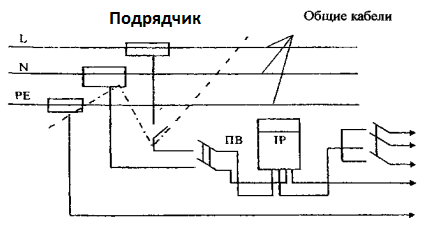  по системе теплоснабжения: первые точки присоединения подводящих и отводящих труб системы теплоснабжения здания, подводящие и отходящие от них трубы до точек присоединения, обслуживает Подрядчик, оставшуюся часть — Заказчик;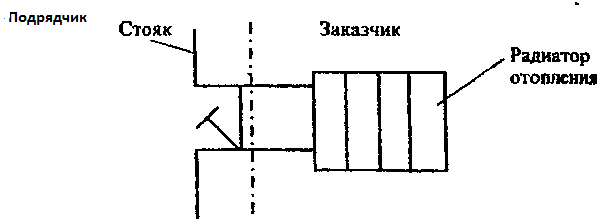  по системе холодного и горячего водоснабжения: точка первого резьбового соединения от транзитного стояка водоснабжения. Транзитный стояк обслуживает Подрядчик, оставшуюся часть - Заказчик;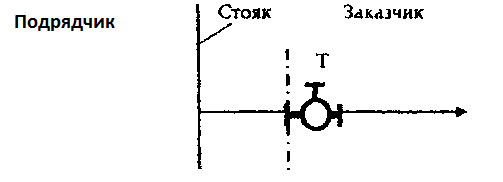  по системе водоотведения: точка присоединения отводящей трубы системы водоотведения помещения к тройнику транзитного стояка общедомовой системы водоотведения. Тройник транзитного канализационного стояка и сам стояк обслуживает Подрядчик, оставшуюся часть - Заказчик;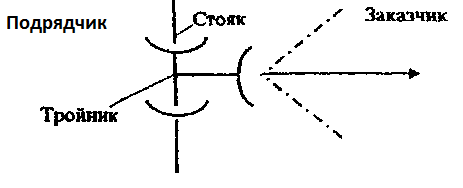 Граница раздела обслуживания систем между Подрядчику и Заказчиком:  ._._._._._._. Подписи СторонПриложение № 4 к Договору №_________________от «__» ________ 20__ г.ПРОТОКОЛСОГЛАСОВАНИЯ ДОГОВОРНОЙ ЦЕНЫг. Санкт-Петербург                                                                                             «__» __________ 2021 г.Договаривающиеся стороны:ООО «ГИЛЬДИЯ СЕРВИСА», именуемое в дальнейшем «Подрядчик», в лице Генерального директора Брилинского Л.В., действующей на основании Устава, с одной стороны, и _________________, в лице _________________, действующего на основании Устава, именуемое в дальнейшем «Заказчик», с другой  стороны, заключили настоящее соглашение о величине договорной цены по выполнению работ аварийного обслуживания внутренних электрических, тепловых, водопроводно-канализационных сетей, расположенных в жилых домах по адресам: Заказчик оплачивает выполнение работ по цене: ____ руб. ____ коп. в месяц за 1 м² общей площади зданий. Договорная цена на весь комплекс работ составляет: _________________ руб. ______ коп.    за один месяц, НДС не облагается в связи с применением упрощённой системы налогообложения в соответствии с главой 26.2 НК РФ. Подписи сторонПриложение № 5 к Договору №_________________от «__» ________ 20__ г.ФОРМА АКТА ВЫПОЛНЕННЫХ РАБОТАкт № __________ от «___» ________ 20___ г.Исполнитель ООО «ГИЛЬДИЯ СЕРВИСА»Заказчик:	________________Итого:	__________Без налога (НДС)	-Всего оказано услуг 1, на сумму _________________руб._________________ руб. ____ коп.Вышеперечисленные услуги выполнены полностью и в срок. Заказчик претензий по объёму, качеству и срокам оказания услуг не имеет.Подписи сторонПриложение № 6к Договору №_________________от «__» _________ 20__ г.ПРЕДСТАВИТЕЛИ СТОРОНПодписи сторонПриложение № 7к Договору №_________________от «__» _______ 20__ г.КАРТОЧКА ОБЪЕКТАОтветственный, для решения оперативных вопросов в часы работы аварийной службы _______________________________________________________________________________________________________Сантехник____________________________________________________________________тел____________________________Электрик_____________________________________________________________________тел____________________________Консьерж (диспетчер)_____________________________________________________________________________________Ключи от дома (где находятся) _________________________________________________________________________ХВС: 1-я зона_____________________2-я зона_____________________3-я зона_____________________ГВС: ______________________________________________________________________________________________________________________________________________________________________________________________________________________________ЦО________________________________________________________________________________________________________________________________________________________________________________________________________________________________ИТП-1 __________ИТП-2____________ИТП-3_____________ИТП-4_____________ИТП-5____________ВУ-1____________ВУ-2_______________ВУ-3_______________ВУ-4_______________ГРЩ-1_________________________ ГРЩ-2_________________________ГРЩ-3_________________________Насосная ХВС    ______________________________________________________________________________________________

Насосная ГВС_________________________________________________________________________________________________

Особые пометки_____________________________________________________________________________________________

__________________________________________________________________________________________________________________

__________________________________________________________________________________________________________________
Убедительная просьба для своевременного и технически грамотного принятия объекта в работу, заполнить данный документ в кратчайшие сроки.По вопросам, возникшим при заполнении данного документа, звонить в любое время суток, по следующим телефонам: Брилинский Леонид Владимирович    8-921-635-49-49 ,   951-32-42  Полиектов Михаил Андреевич 945-57-86 Подписи сторонПриложение № 8к Договору №_________________от «__» _________ 20__ г.ОБЪЯВЛЕНИЕ ДЛЯ ЖИТЕЛЕЙПодписи сторонПодрядчик:    ООО «ГИЛЬДИЯ СЕРВИСА»195220, г. Санкт-Петербург,ул. Бутлерова, д.32-174ИНН:7804474003КПП:780401001ОГРН: 1117847528193р/с40702810409000000290в ДО «Гражданский»ПАО «Банк Санкт-Петербург»Кор/с 30101810900000000790БИК 044030790Заказчик: _________________Генеральный директор_________________________________Брилинский Л.В.М.П. ____________________М.П.№АдресПлощадькв. м.Тип дома.1г. Санкт-Петербург, ИТОГО:«Подрядчик»ООО «ГИЛЬДИЯ СЕРВИСА»«Заказчик»_________________ Генеральный директор____________________________________ Брилинский Л.В.М.П. ________________________М.П.Неисправности оборудованияПредельные сроки выполнения1. Неисправности аварийного порядка трубопроводов в местах их сопряжения (с фитингами, муфтовой арматурой и приборами водопровода, канализации, горячего водоснабжения, центрального отопления).Немедленно2. Повреждение одного из кабелей, питающих жилой дом. Отключение системы питания жилых домов или силового электрооборудованияПри наличии переключателей на воде в дом – в течение времени, необходимого для прибытия персонала, обслуживающего дом, но не более 2 ч.3. Неисправности во вводно-распределительном устройстве, связанные с заменой предохранителей, включения автоматических выключателей, рубильниковНе более 3 ч.4. Неисправности во вводно-распределительном устройстве, связанные с заменой рубильниковНе более 3 ч. после полного снятия напряжения.5. Неисправности автоматов защиты стояков и питающих линий. Не более 3 ч.«Подрядчик»ООО «ГИЛЬДИЯ СЕРВИСА»«Заказчик»_________________ Генеральный директор____________________________________ Брилинский Л.В.М.П. ________________________ М.П.«Подрядчик»ООО «ГИЛЬДИЯ СЕРВИСА»«Заказчик»_________________ Генеральный директор____________________________________ Брилинский Л.В.М.П. ________________________ М.П.№АдресПлощадькв. м.Тип дома.1г. Санкт-Петербург, ИТОГО:«Подрядчик»ООО «ГИЛЬДИЯ СЕРВИСА»«Заказчик»_________________ Генеральный директор____________________________________ Брилинский Л.В.М.П. ________________________М.П.№Наименование работ, услугКол-воЕд.ЦенаСумма1Работы по Договору № _________________ от __________.20__ г. на аварийно-диспетчерское обслуживание жилых домов (г. Санкт-Петербург, ул. _________________) за __________ 20___ г.______М2_____________«Подрядчик»ООО «ГИЛЬДИЯ СЕРВИСА»«Заказчик»_________________ Генеральный директор____________________________________ Брилинский Л.В.М.П. ________________________ М.П.НаименованиеПодрядчикЗаказчикГенеральный директорБрилинский Леонид ВладимировичНомер телефона генерального директора8-921-635-49-49Адрес электронной почты генерального директора2428600@gilds.spb.ruТехнический директорПолиектов Михаил АндреевичНомер телефона управляющего8-921-945-57-86Адрес электронной почты управляющего2428600@gilds.spb.ruГлавный инженерКатков Денис АлексеевичНомер телефона главного инженера8-965-015-44-78Адрес электронной почты главного инженераd.katkov@gilds.spb.ruБухгалтерНомер телефона бухгалтера8-953-168-88-56Адрес электронной почты бухгалтера2428600@gilds.spb.ru«Подрядчик»ООО «ГИЛЬДИЯ СЕРВИСА»«Заказчик»_________________ Генеральный директор____________________________________ Брилинский Л.В.М.П. ________________________ М.П.«Подрядчик»ООО «ГИЛЬДИЯ СЕРВИСА»«Заказчик»_________________ Генеральный директор____________________________________ Брилинский Л.В.М.П. ________________________ М.П.УВАЖАЕМЫЕ ЖИТЕЛИ!Аварийно-диспетчерское обслуживание дома (электрических, тепловых и водопроводно-канализационных сетей) обеспечивает ООО «ГИЛЬДИЯ СЕРВИСА».Вызов аварийной службы осуществляется круглосуточноТелефон 8-(812)-502-14-018-(812)-240-11-82«Подрядчик»ООО «ГИЛЬДИЯ СЕРВИСА»«Заказчик»_________________ Генеральный директор____________________________________ Брилинский Л.В.М.П. ________________________ М.П.